ΕΝΤΥΠΟ ΟΙΚΟΝΟΜΙΚΗΣ ΠΡΟΣΦΟΡΑΣ                    Προσφέρω τα ανωτέρω είδη έναντι συνολικού ποσού: .………………………………………….…………………………………………………………………………….……………………………………..……………………………………………………………………………………………....................................................................................................................(αναγράφετε συνολικό ποσό συμπεριλαμβανομένου του Φ.Π.Α. ολογράφως)Μαραθώνας ….. / ….. / 2020Ο Προσφέρων                          [Σφραγίδα Επιχείρησης, Υπογραφή Νόμιμου Εκπροσώπου]Μαραθώνας …./…./2020ΠΕΡΙΓΡΑΦΗ ΠΟΣΟΤΗΤΑ Τιμή μονάδαςΚΑΘΑΡΗ ΑΞΙΑ ΦΠΑ  24%ΣΩΛΗΝΑΣ ΕΥΚΑΜΠΤΟΣ3F 20  ΤΕΜΑΥΛΟΣ ΝΕΡΟΥ  1΄΄ DN 25/82 ΤΕΜΤΑΧΥΣΥΝΔΕΣΜΟΣ STORTZ 252 ΤΕΜ ΣΥΝΟΛΟ24 ΤΕΜΠΛΗΡΩΤΕΟ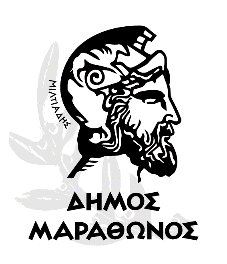 